MONAMIS Ženska kolekcija 2020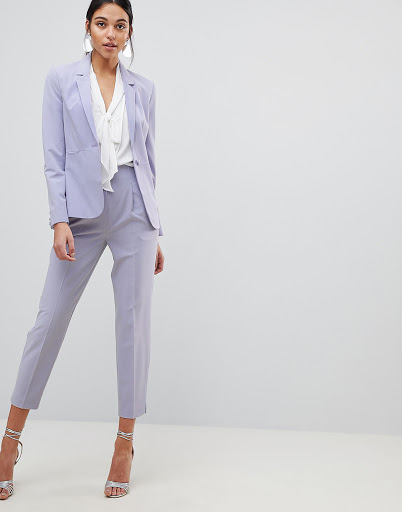 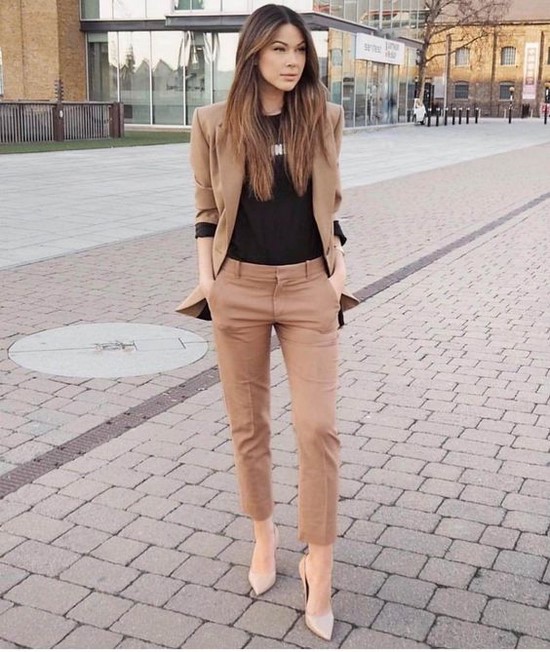 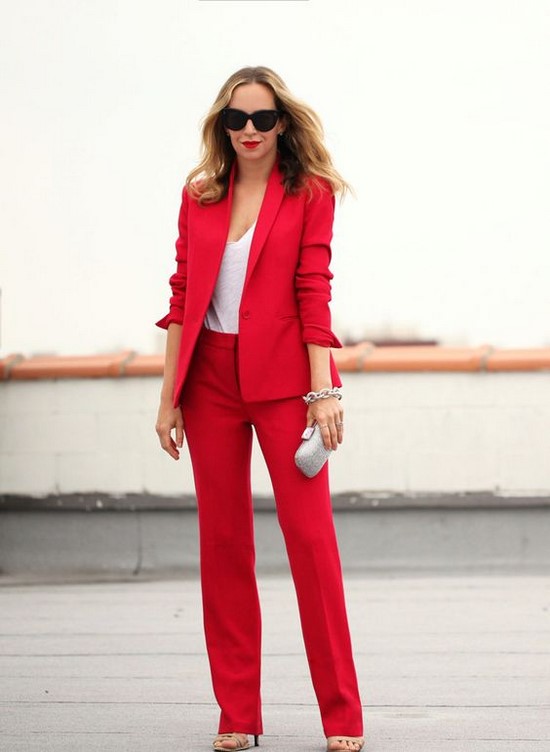 